避難情報が変更されています。災害対策基本法等が一部改正され、令和３年５月２０日から避難情報について「避難勧告」が廃止され、「避難指示」に統一されています。また、「避難準備・高齢者等避難開始」は「高齢者等避難」に、「災害発生情報」は「緊急安全確保」に変更されました。新しい避難情報を確認し、もしものときに混乱しないようにしてください。また、自宅や職場の周辺に、どのような災害のリスクがあるのか、実際に取るべき避難行動や避難先などを確認しておきましょう。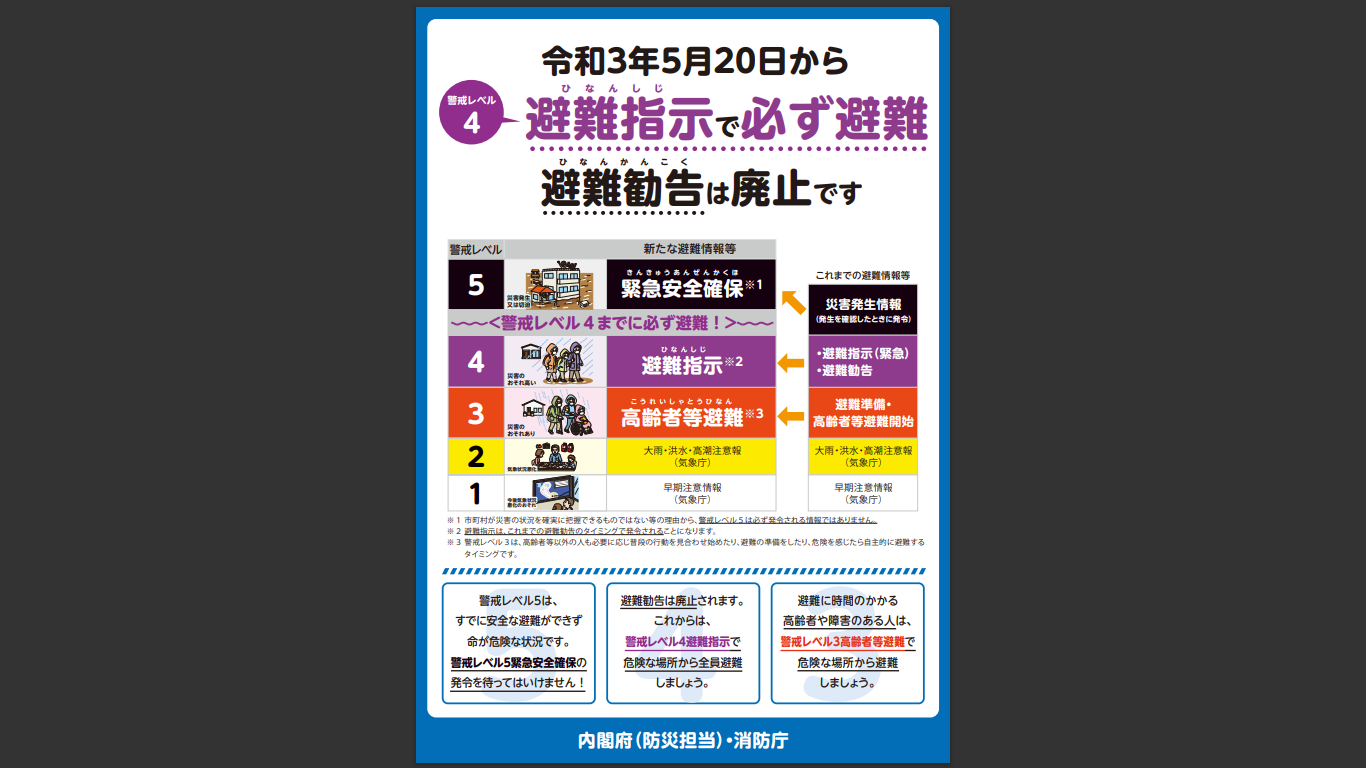 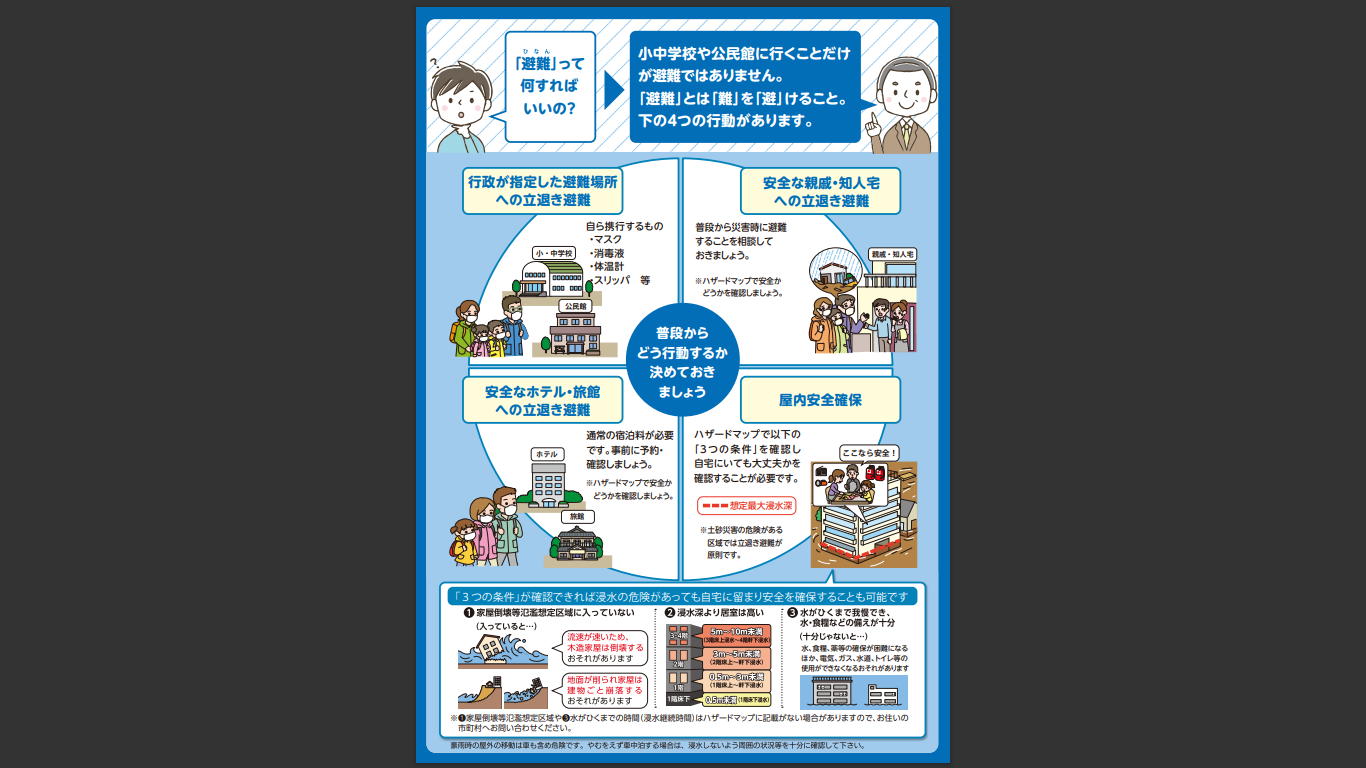 